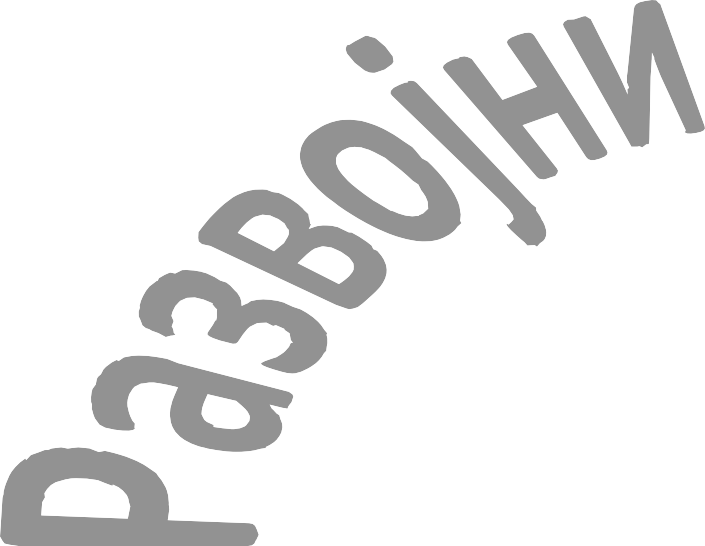 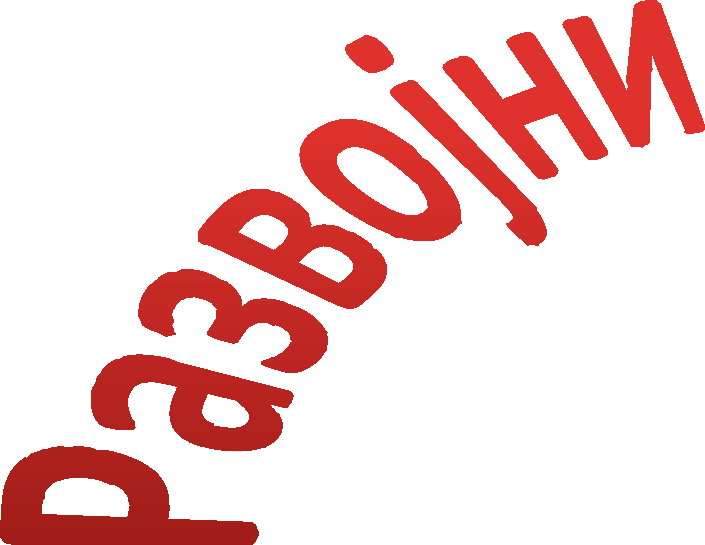 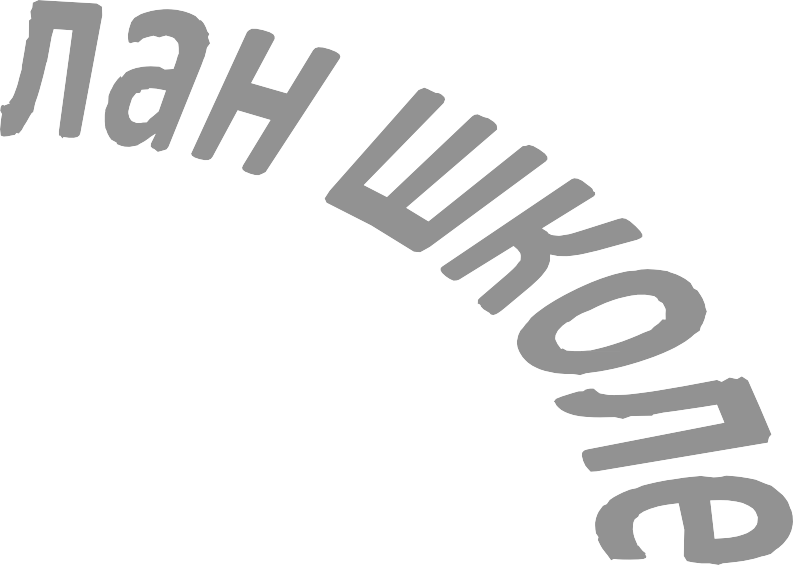 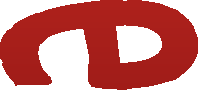 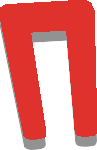 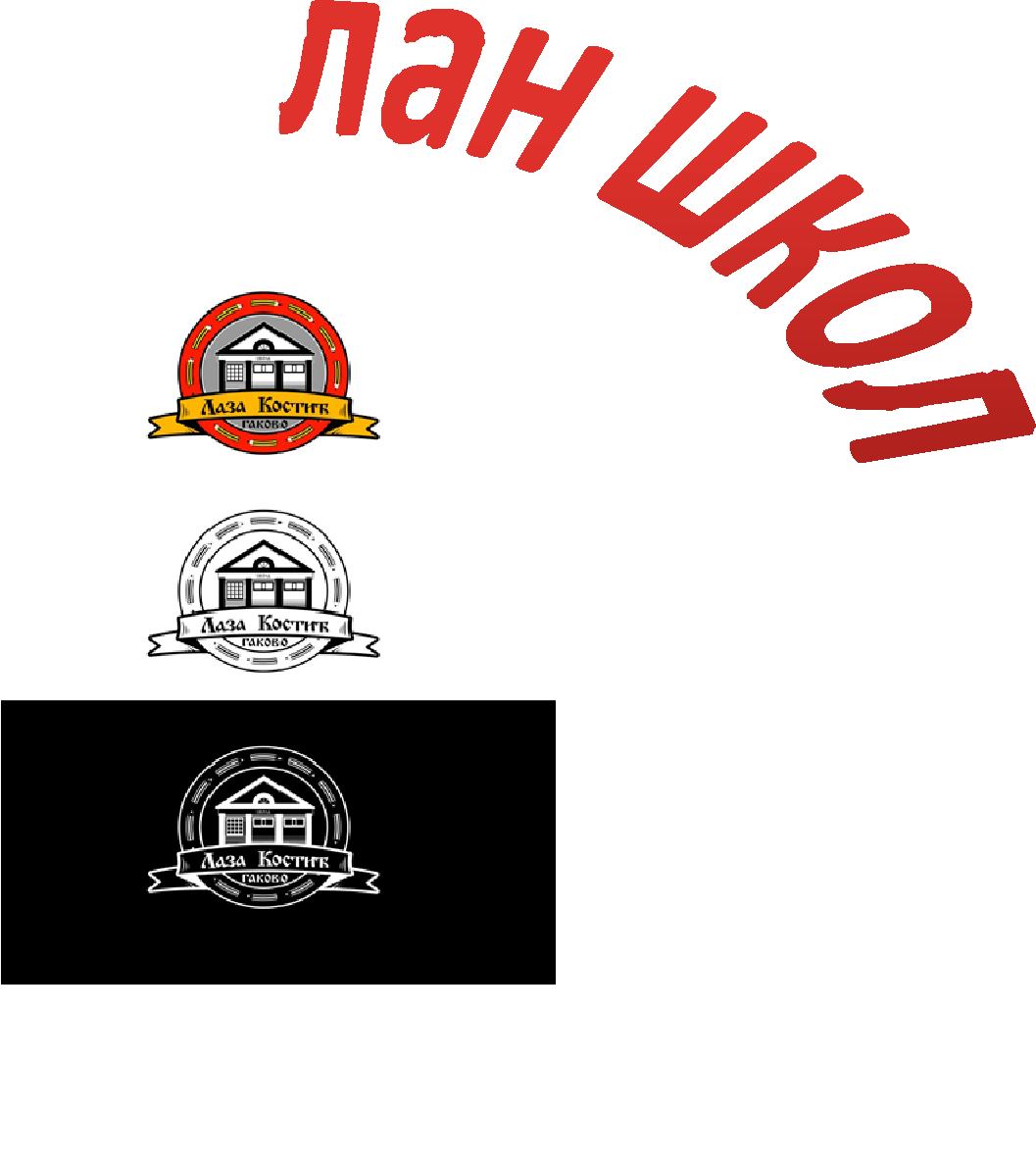 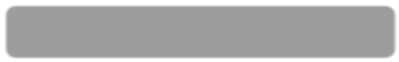 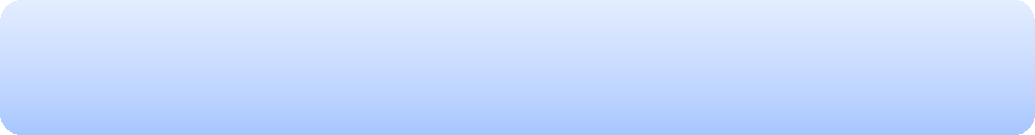 Историјат школеОШ“Лаза Костић“ у Гакову почела је са радом 1764.године у једној учионици у центру села , поред цркве.Први улитељ је био појац.Рад школе је зависио од историјских прилика које су се смењивале током времена.За рад наше школе карактеристично је неколико периода.Од 1764. до 1944.године , током ових година њеног постојања већински живаљ у Гакову су били Подунавски Немци.Настава је извођена на немачком језику, мађарском језик у и двојезично.Од 1944. до 1948. Школа није радила.Село је било претворено у један од највећих логора за Немце у Војводини.По укидању логора , Гаково остаје празно , али 1948. Године железничким транспортом у село стиже 12000 егејских Македонаца , избеглица из Грчке .8000 њих је смештено у Гакову ,а 4000 хиљаде људи је размештено у Крушевље надомак Гакова.Одмах по њиховом доласку отпочео је рад школе на македонском језику.1953.године док је још радила школа на македонском језику , почела су да се формирају одељења у којима се настава изводи на српском језику.Гаково масељавају породице из Босне и Херцеговине и полако се повећава број полазника у школи.Када је школа добиле име „Лаза Костић“ и којим поводом до данас нису пронађени подаци. Верује се да је то било школске 1953/54.г. од када и друге школе у граду Сомбору носе данашње име.Школа је била најразвијенија школске 1974/75.г. када је бројала 502 ученика. У школској 2019/2020.години броји 84 ученика.ЛИЧНА КАРТА ШКОЛЕОШ“Лаза Костић“ у Гакову је једна од новијих и слободно можемо рећи лепших школа на нашој територији.У функцији је од 1996 .године.У њој је десет учионица и фискултурна сала.Адаптиран је простор у поткровљу који се , такође ,користи као помоћна учионица.Намештај је очуван , функционалан ,универзалног типа.За ученике од првог до четвртог разреда у школи је организован рад продуженог цборавка у једној ,адапртираној учионици.Укупна површина школе је 2570 м2.Под нашим кровом налази се и предшколска група ПУ“Вера Гуцуња“ из Сомбора.У овквиру наше школе налази се и подручна школа у Растини.Настава се одвија у каштелу барона Редла .У матичној школи имамо 81 ученика распоређених у седам одељења.Подручна школа броји 7 ученика који похађају наставу у комбинованом одељењу од првог до трећег разреда.Наша школа обухвата и ученике насеља Прва управа, одакле у матичну школу долази један ученик 5. разреда.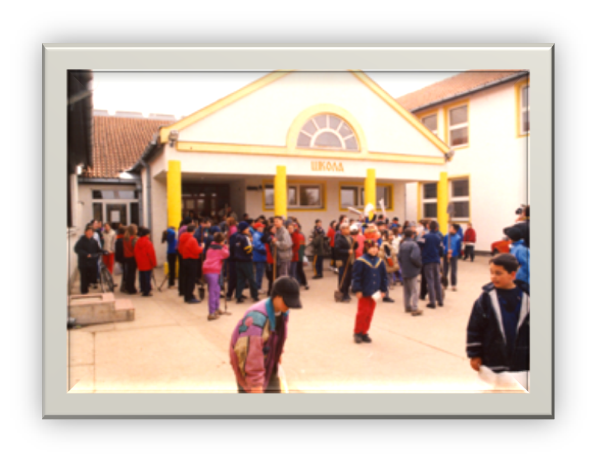 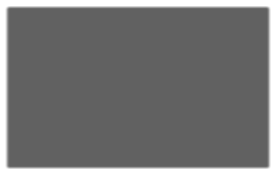 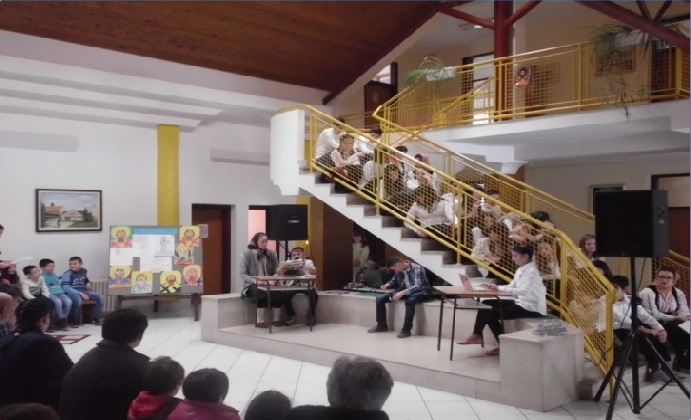 Школа је окружена зеленом површином преко два хектара прекривенихтравом са преко сто садница разних врста.У непосредној близини школе суспортски терен и дечије игралиште.Школа има 33 запослених.Настава се одвија у једној смени. Окружење и амбијент школеГаково се налази у Панонској низији , северно од града Сомбора. Близина границе једна је од карактеристика овог места.Због рељефа , мештани се углавном баве пољопривредом , ратарством и повртарством.У селу су амбуланта, библиотека , пошта и канцеларија Месне заједнице.Сарадња школе са овим установамау селу је веома успешна већ дуги низ година.Осим непосредне близине државне границе и новоотвореног граничног прелаза „Растина“, у Растини се поред школе налази фудбалско игралиште ФК“Солунац“ из Растине. Рибњак, бројни воћњаћи и виногради само су још неке од природних лепота   овог села у којима наши ученици имају прилику да уживају.                                                                                                       СНАГЕ И МОГУЋНОСТИ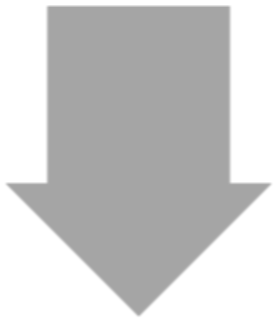 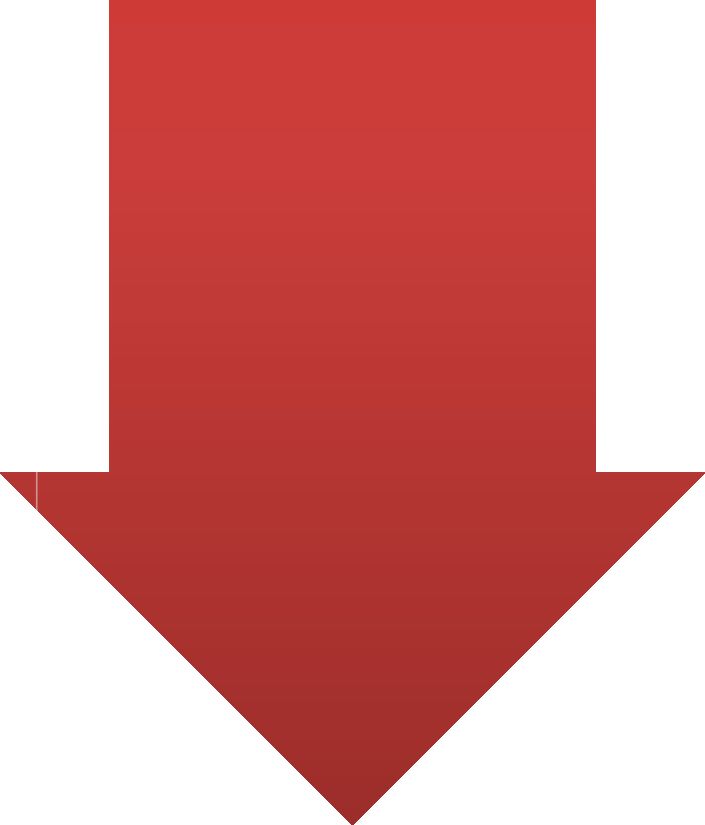 стручан кадардеца са својим потенцијалимазелена површина око школеспортски терени у непосредној близини школесарадња са локалном заједницомблизина Сомбора са својим културним и природним богатствомновоотворени гранични прелаз „Растина“продужени боравак у школиобогаћен библиотечки фондпокривеност школе wi-fi –ем, обезбеђена савремена               технологија у настави.МисијаСтварање подстицајне атмосфере за учење и развој у школи као центру културних и спортских дешавања у селу.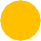 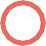 Да омогући свестран развој свих ученикаВизијаДа створимо услове за што безбрижније одрастање децеДа средина препозна и искористи што више нашег потенцијала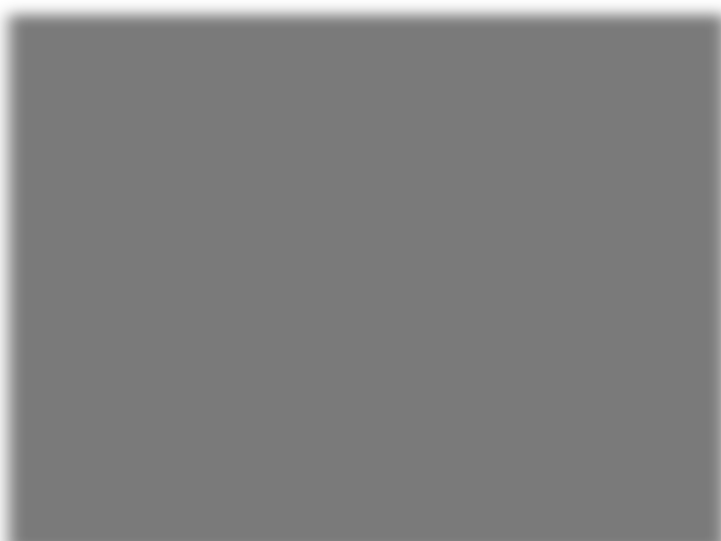 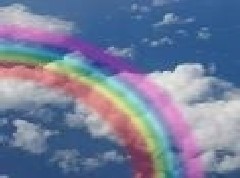 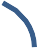 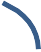 Да створимо сарадничке односе у окружењуМото наше школе:И у добру и у беди другарство ти злата вреди!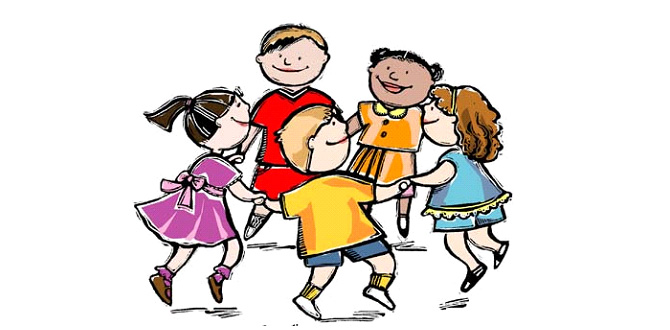 Области у којима желимо променеКо ће га реализовати?ДиректорНаставнициДецаСви запослени у школиНастава и учењеЕтосРесурсиПодршка ученицима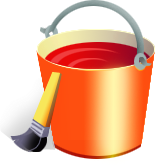 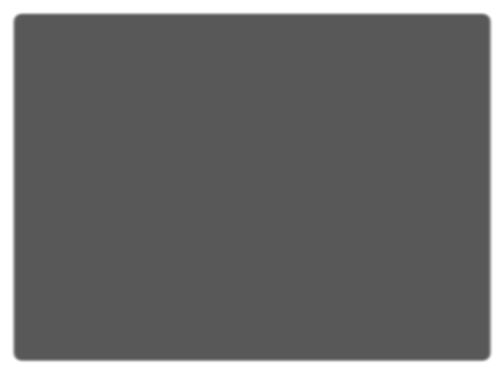 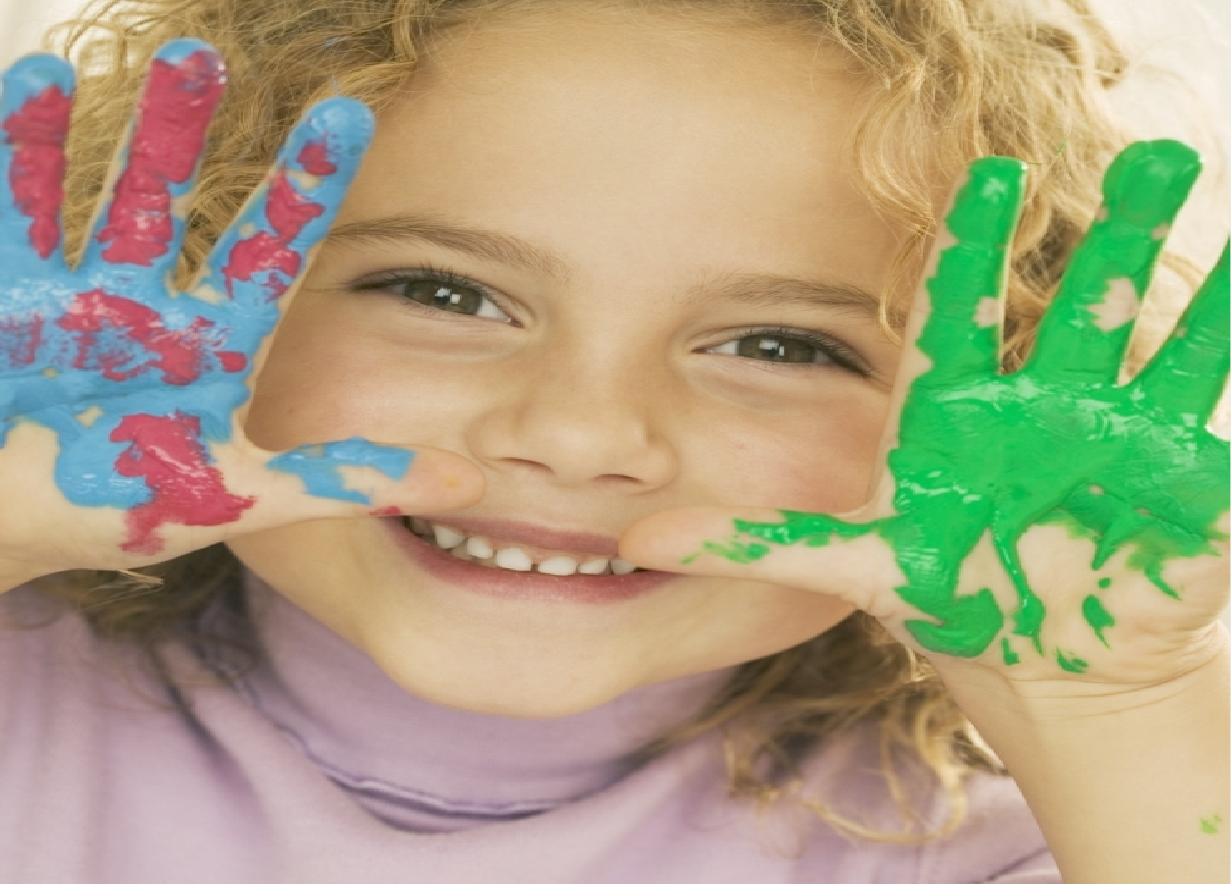 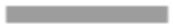 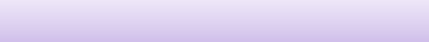 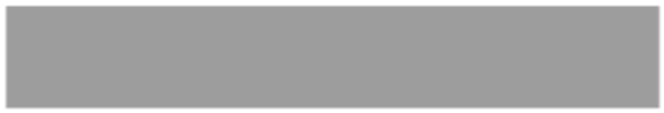 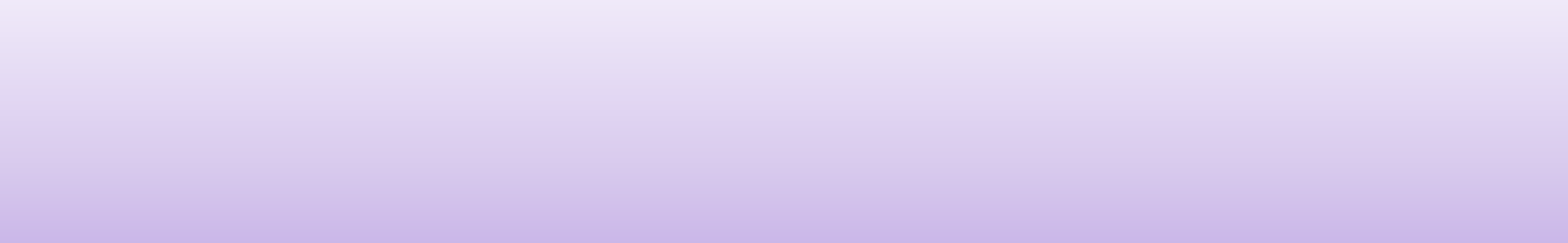 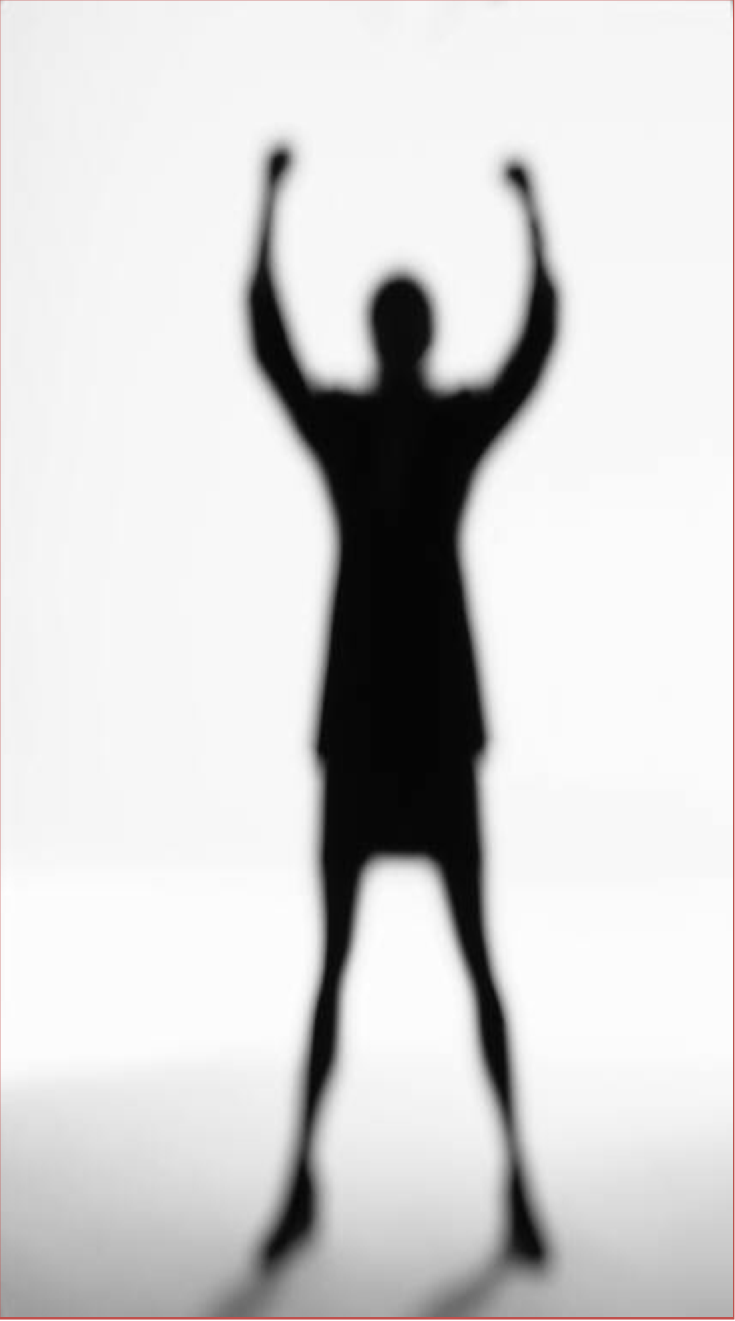 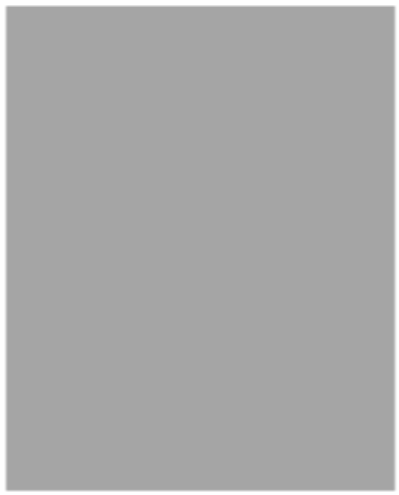 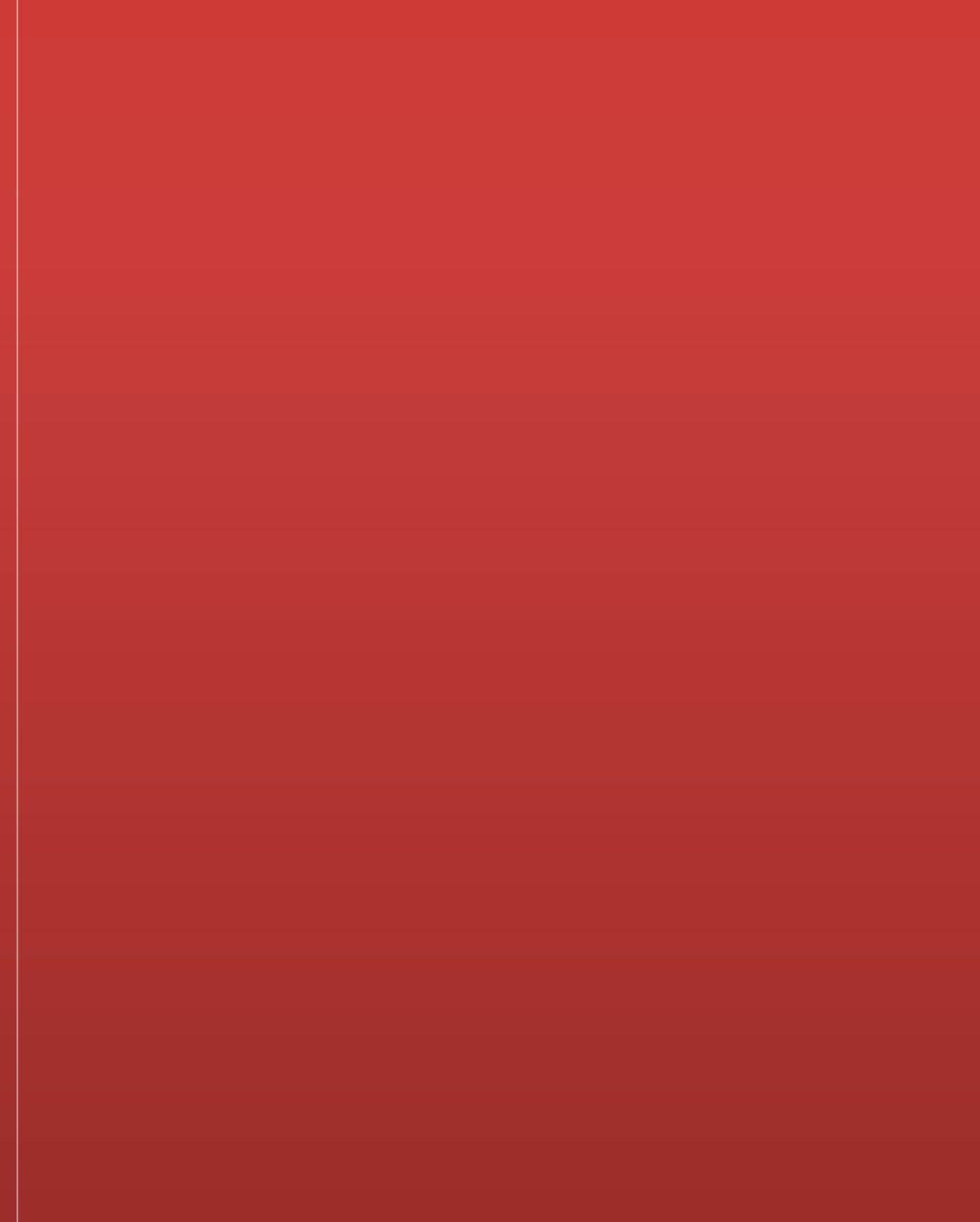 Критеријум остварености плана-Успешно реализоване манифестације “Лазини дани”;-Реализовани угледни часови –по један у сваком полугодишту;-Реализовано тематско планирање , реализована тематска предавања за родитеље у свим разредима;-Барем 60% наставника похађало семинаре из области К3 и К4 копетенције ;-Израђена правила понашања и окачена на видно место у холу школе;-Редовна анализа присуства насиља у школи и имплементиране превентивне активности програма заштите ученика;-Заживела манифестација “Лазини дани”,                                                                               израђена дигитална књига радова ученика.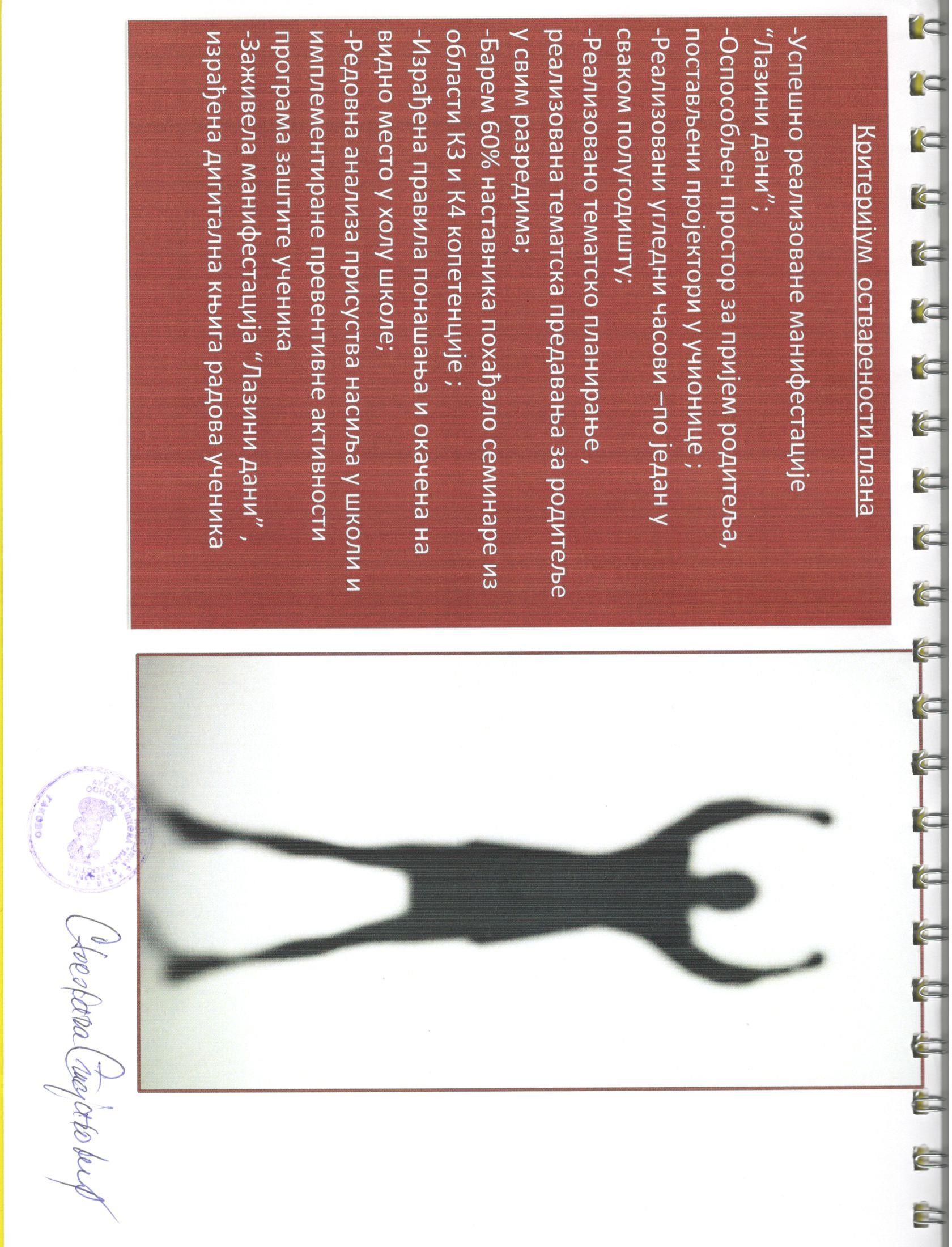 НАЗИВ ШКОЛЕОсновна школе “Лаза Костић“АДРЕСАТоде Милетића 54аТЕЛЕФОН025/866-777МАИЛlazakostic1@mts.tsWЕБ СИТЕwww. oslazakostic-sombor.edu.rsДАН ШКОЛЕ12. фебруарБРОЈ УЧИОНИЦА10БРОЈ УЧЕНИКА84ЈЕЗИЦИ НА КОЈИМА СЕИЗВОДИ НАСТАВАСрпски језикБРОЈ СМЕНА У ШКОЛИЈеднаНИВО ШКОЛЕОсновна школаЗадациАктивностиВремеНосиоциАнализа стања у школи- одређивање потреба родитељаИзрада упитника о сарадњи са родитељимаСептембар 2023, мај сваке наредне годинеПедагог , наставнициДистрибуција упитникаОбрада податакаУсклађивање потреба родитеља са потребама и могућностима школеИзрада планаСарадња на основу проценеНакон обраде податакаНаставници, педагогПланирање педагошкогОтворени дан за родитељеједном месечноНаставнициобразовања родитељаобразовања родитељаОдржавање тематскихРодитељскиПедагогпредавања за родитељесастанциШифре за ес дневник заНовембар 2023.педагогродитељеЗадациАктивностиВремеНосиоциОпремање школе наставним средствимаАнализа опремњености учионицаНабавка наставних средставаПостављање фиксног пројектора у учионице на спратуТоком школске годинедиректор